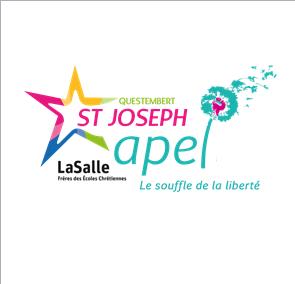 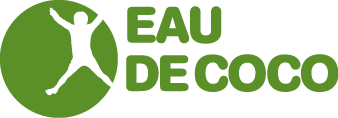 
Venez passer une belle soirée avec la Malagasy Gospel !   Une chorale de 12 jeunes filles malgaches accompagnées d’un soliste et d’un musicien non-voyants, se produira en concert le Lundi 13 Novembre à 20h à l'Asphodèle  de  Questembert 
Le concert débutera par des chants partagés avec des jeunes de la chorale du collège.Kiléma, artiste international malgache, dirige le groupe pour une tournée d’un mois, à travers La France puis l’Espagne. Une chorégraphie rythmée et originale souligne la beauté de cette chorale émouvante et invite le public à découvrir un large répertoire en langues malgache, zoulou, espagnole, française et anglaise.Ce projet interculturel témoigne du quotidien de ces jeunes originaires de quartiers populaires de Tulear, au sud-ouest de Madagascar. L’activité chorale permet chaque semaine à 200 jeunes filles de répondre par le chant à la rudesse de leur quotidien (pauvreté, déscolarisation, violence, grossesses précoces, prostitution…). On ne ressort jamais indemne d’un concert de la Malagasy Gospel. Préparons-nous au voyage, accompagnés par ces joyeuses voix timbrées si remarquables et expressives.
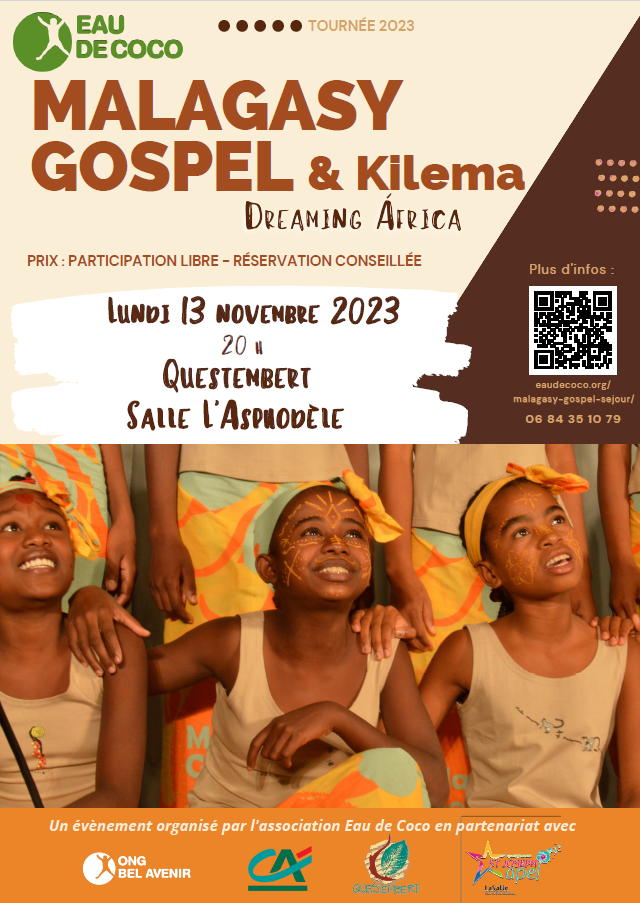 Réservations Entrées Malagasy Gospel / Réalisation d'un gâteau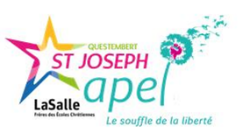  (Coupon à retourner au secrétariat pour mercredi 8 novembre au plus tard)
Si vous avez des questions, vous pouvez nous contacter : apelsaintjoseph.questembert@gmail.comNom et prénom: ………………..........................................…………………………… Téléphone : ……………..............................………Nom – Prénom de l’élève : ……….....................……...................................... Classe : ….............................……………………… Souhaite(nt) réserver des places pour la soirée :    Nombre de personnes présentes …………………………. Réalisation d'un gâteau - - à déposer le 13/11 à partir de 18h à l'Asphodèle